§10402.  Officials with certain powers and duties of wardens1.  Watercraft laws.  All harbor masters, except those harbor masters whose authority is restricted as described in section 13072 or Title 38, section 1, have the same powers and duties as game wardens to enforce chapter 935 and any other provision of this Part regulating watercraft.[PL 2005, c. 492, §1 (AMD).]2.  Snowmobile laws.  All law enforcement personnel of the State, including those of the Bureau of Forestry, and supervisors and rangers of the Department of Agriculture, Conservation and Forestry, Bureau of Parks and Lands and the Allagash Wilderness Waterway have the same powers and duties as game wardens to enforce chapter 937 and any other provision of this Part regulating snowmobiles.[PL 2003, c. 414, Pt. A, §2 (NEW); PL 2003, c. 614, §9 (AFF); PL 2011, c. 657, Pt. W, §§5, 7 (REV); PL 2013, c. 405, Pt. A, §§23, 24 (REV).]3.  Airmobile laws.  All law enforcement personnel of the State, including those of the Bureau of Forestry, have the same powers and duties as game wardens to enforce chapter 935, as it applies to airmobiles, and any other provision of this Part regulating airmobiles.[PL 2003, c. 414, Pt. A, §2 (NEW); PL 2003, c. 614, §9 (AFF); PL 2011, c. 657, Pt. W, §7 (REV); PL 2013, c. 405, Pt. A, §23 (REV).]4.  All-terrain vehicle laws.  All law enforcement personnel of the State, including those of the Bureau of Forestry, have the powers and duties to enforce chapter 939 and any other provision of this Part regulating ATVs.[PL 2003, c. 414, Pt. A, §2 (NEW); PL 2003, c. 614, §9 (AFF); PL 2011, c. 657, Pt. W, §7 (REV); PL 2013, c. 405, Pt. A, §23 (REV).]SECTION HISTORYPL 2003, c. 414, §A2 (NEW). PL 2003, c. 414, §D7 (AFF). PL 2003, c. 614, §9 (AFF). PL 2005, c. 492, §1 (AMD). PL 2011, c. 657, Pt. W, §§5, 7 (REV). PL 2013, c. 405, Pt. A, §§23, 24 (REV). The State of Maine claims a copyright in its codified statutes. If you intend to republish this material, we require that you include the following disclaimer in your publication:All copyrights and other rights to statutory text are reserved by the State of Maine. The text included in this publication reflects changes made through the First Regular and First Special Session of the 131st Maine Legislature and is current through November 1, 2023
                    . The text is subject to change without notice. It is a version that has not been officially certified by the Secretary of State. Refer to the Maine Revised Statutes Annotated and supplements for certified text.
                The Office of the Revisor of Statutes also requests that you send us one copy of any statutory publication you may produce. Our goal is not to restrict publishing activity, but to keep track of who is publishing what, to identify any needless duplication and to preserve the State's copyright rights.PLEASE NOTE: The Revisor's Office cannot perform research for or provide legal advice or interpretation of Maine law to the public. If you need legal assistance, please contact a qualified attorney.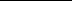 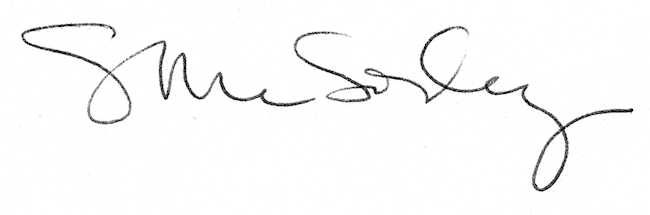 